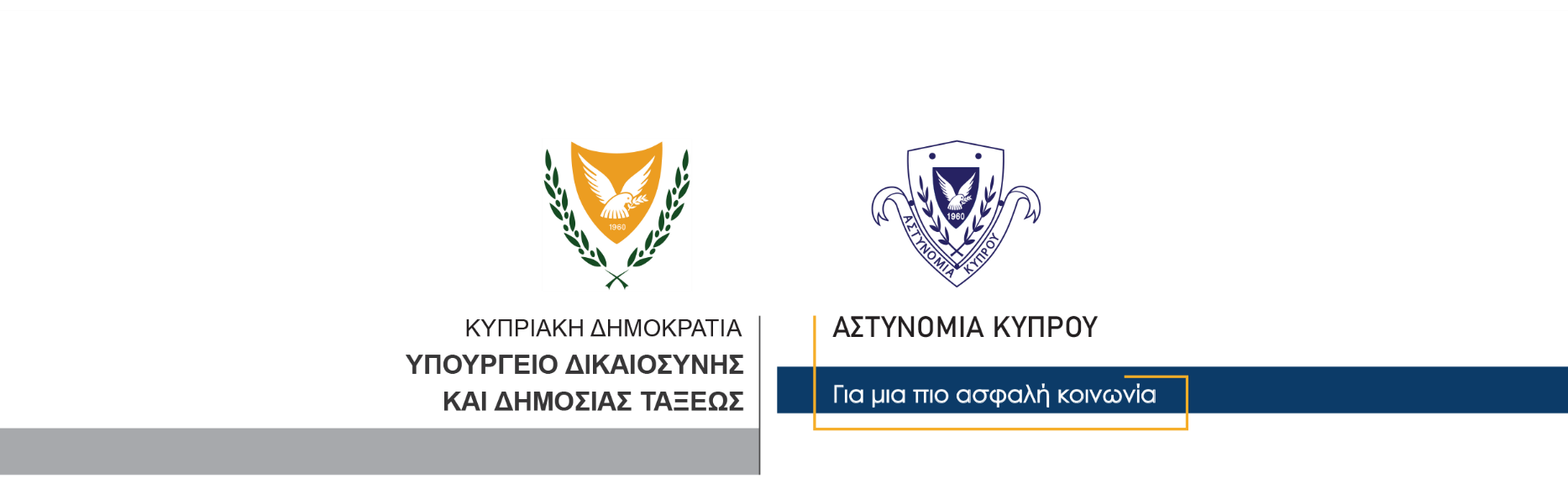 24 Ιανουαρίου, 2022Δελτίο Τύπου 3Φωτογραφίες περιουσίας και αντικειμένων για αναγνώριση από ιδιοκτήτες τους δίνει στη δημοσιότητα η ΑστυνομίαΑνευρέθηκαν στην κατοικία υπόπτων για υποθέσεις διαρρήξεων και κλοπών	Φωτογραφίες περιουσίας και αντικειμένων, όπως κοσμήματα και ηλεκτρικά εργαλεία, που έχουν ανευρεθεί και διερευνάται κατά πόσον έχουν κλαπεί από κατοικίες, υποστατικά, οχήματα, και πρόσωπα, δίνει στη δημοσιότητα η Αστυνομία, με σκοπό την πιθανή αναγνώριση από τους ιδιοκτήτες της περιουσίας και αντικειμένων.	Μεταξύ των ανευρεθέντων υπάρχει μεγάλος αριθμός χρυσαφικών, ασημικών  και άλλων κοσμημάτων, ρολόγια χειρός, συλλεκτικά νομίσματα, κινητά τηλέφωνα και φορητοί ηλεκτρονικοί υπολογιστές, μεταξύ τους και tablet, μία τηλεόραση, ηλεκτρικές συσκευές, τσάντες και γυαλιά ηλίου, καθώς και ηλεκτρικά και άλλα εργαλεία.	Η Αστυνομία απευθύνει έκκληση σε πολίτες που πιστεύουν ότι περιουσία τους που έχει κλαπεί ή απωλεσθεί, πιθανόν να εντοπίζεται στα αντικείμενα που φαίνονται στις φωτογραφίες, όπως επικοινωνήσουν με το ΤΑΕ Πάφου, στον τηλεφωνικό αριθμό 26-806021 ή με τη Γραμμή του Πολίτη στον τηλεφωνικό αριθμό 1460 ή και με τον Αστυνομικό Σταθμό της περιοχής τους.	Η εν λόγω περιουσία ανευρέθηκε από μέλη της Αστυνομίας, το Σάββατο, 22 Ιανουαρίου, 2022, κατά τη διάρκεια έρευνας σε κατοικία στην επαρχία Πάφου, όπου διέμενε 33χρονος, ύποπτος για αριθμό υποθέσεων διαρρήξεων κατοικιών και κλοπών, καθώς και κλοπών αυτοκινήτων. Η έρευνα διεξήχθη στην παρουσία του 33χρονου και 29χρονης που επίσης διέμενε στην κατοικία.Αφού οι δύο ύποπτοι δεν έδωσαν επαρκείς εξηγήσεις για την κατοχή των ανευρεθέντων, συνελήφθησαν από τα μέλη της Αστυνομίας και τέθηκαν υπό κράτηση με δικαστικά διατάγματα, για διερεύνηση των υποθέσεων διαρρήξεων και κλοπών και υπόθεσης παράνομης κατοχής περιουσίας, (Αστυνομικό Δελτίο Αρ. 1 και Αρ. 3, ημερομηνίας 22/01/2022, σχετικά).Το ενδεχόμενο η περιουσία που ανευρέθηκε να αποτελεί προϊόν κλοπής διερευνάται, με το ΤΑΕ Πάφου να διεξάγει εξετάσεις για αναγνώριση των ανευρεθέντων από ιδιοκτήτες τους.Κλάδος Επικοινωνίας                                              Υποδιεύθυνση Επικοινωνίας Δημοσίων Σχέσεων & Κοινωνικής Ευθύνης